Use the words to draw a diagram showing the order of the stages in the scientific method. Organs in the alimentary canal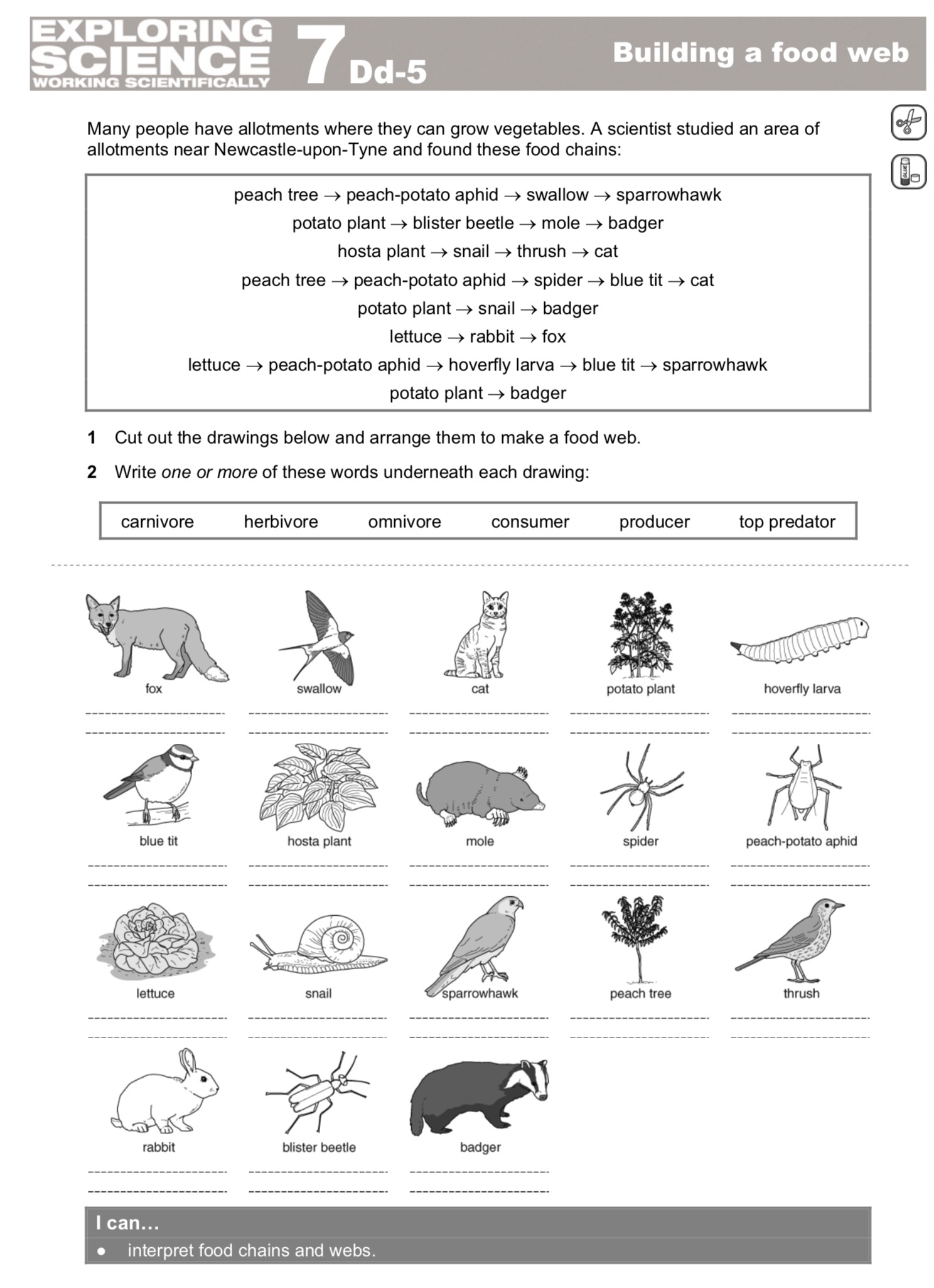 All the instructions to solve this problem are given on the cards below. Organs in the human body All the instructions to solve this problem are given on the cards below. Atomic structuresYour task is to create a table giving information about atomic structure. 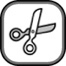 All the instructions to solve this problem are given on the cards below. Distance, speed and timeCut out the cards and match each description with the correct calculation. You will end up with two columns. AnswersOrgans in the alimentary canalMouth, gullet (oesophagus), stomach, small intestine, large intestine, rectum, anus. This problem-solving activity is designed to give students all the information they need, without them needing to know anything about the subject matter. It is designed for learning. Organs of the human bodyThis problem-solving activity is designed for assessment. Students need to do some problem-solving but also need to use their knowledge. Extend the activity by asking students to generate a grid of questions, which when answered would produce the same answer grid. Atomic structuresThis problem-solving activity is designed for assessment. Students need to do some problem-solving but also need to use their knowledge. Extend the activity by asking students to add another column for the number of each subatomic particle found in a helium atom. Make the activity harder by leaving out one or more pieces of information, which students need to add. Distance, speed, timeThis problem-solving activity is designed for assessment. Students need to do some problem-solving but also need to use their knowledge. Extend the activity by asking students to add in the correct units for each figure in each calculation. Make the activity harder by including additional equations that have the numbers the wrong way around. STEM skills educationWhy do we need to teach STEM skills? Well-developed STEM skills help students to flourish in an increasingly technological society, and give them greater opportunities in the future workplace. Think about:• Do your students know that they are developing these skills? • Do your students understand why these skills are important for their futures? • Does your Scheme of Work have a coherent plan for developing these skills? Seven core STEM skillsEach skill should be imagined as a toolbox. 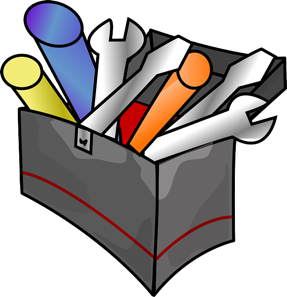 As students develop a skill, they are adding more tools to that skill’s toolbox. Simple ways to incorporate STEM skills into everyday teachingAgree common language about STEM skills to use in science, maths and design & technology teaching.Introduce more exploratory classroom activities, which involve STEM skills. Use examples with clear links to the uses of STEM skills (including careers). Further informationInstructions for mystery tubes at:https://undsci.berkeley.edu/lessons/mystery_tubes.htmlUseful websites for finding STEM skill activities:https://undsci.berkeley.edu/https://www.stem.org.uk/https://practicalaction.org/schoolsExploring Science International 11 - 14:https://www.pearsonglobalschools.com/Links to download the course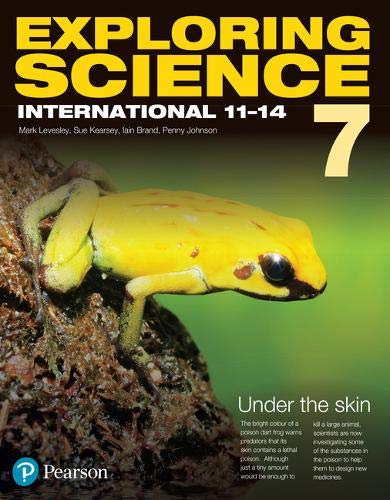 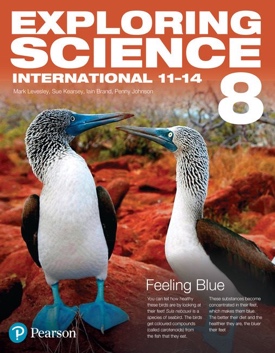 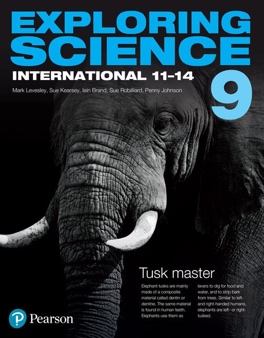 guide and samples are on my website:www.levesley.comMeMark LevesleyFreeland science education writerTwitter:   	@marklevesleyWebsite:  	www.levesley.comAnd you can download my presentation (and the pack of sheets) from my website.    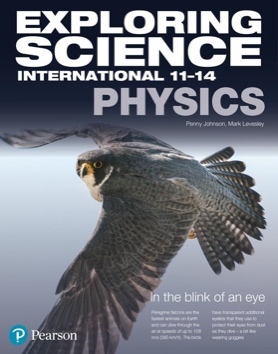 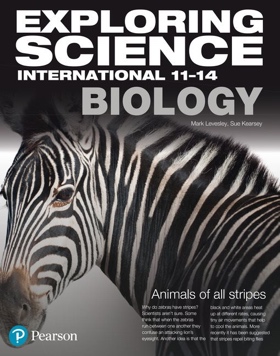 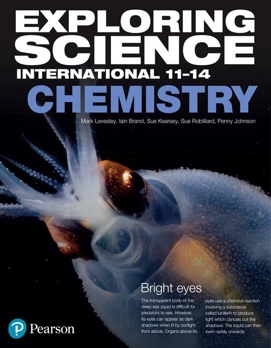 HypothesisInvestigationPredictionDataDoes the data match the prediction?ObservationHypothesis is supported by evidence. It looks correct.QuestionYESNONew hypothesis needed. Digested food is taken into the blood in the small intestine. This process is called absorption. The rectum is the second to last organ that food passes through. The organ between the mouth and the organ that contains acid is called the gullet (or oesophagus). After digested food is absorbed, undigested food enters the large intestine. Food enters the alimentary canal in the mouth. Put this organ at the top of your list.  From the stomach, food enters the organ in which digested food is absorbed. Use the information in the boxes to write a list of organs in the alimentary canal (or gut), in the order that food travels through them.Undigested food (faeces) leaves the alimentary canal through the anus.The stomach contains hydrochloric acid. The last column contains three organs in the digestive system. Going down the grid, they are in the order in which food passes through them.Write the name of one organ in each square of your grid.   The diaphragm is in the first column. It is in the square above an organ that change in size when the diaphragm moves.  The kidney is in the square to the right of another organ that you have two of.The large intestine is in the bottom right corner of the grid.The gullet (or oesophagus) is in the square above the organ that makes urine.Draw a 3 x 3 grid, like this:The organ that pumps blood is in the square below the organ that is used for gas exchange.The liver is in the square between the organ where water is absorbed from waste food and the organ that contains four chambers.The numbers beneath the heading in the third column from the left are1, , 1but not necessarily in that order.When you have completed the instructions on all the cards, fill in any missing information to complete the table.The top row of each column contains a heading written in words.Neutrons have no charge.The subatomic particles are listed in alphabetical order.Protons have a relative charge of +1 (positive).The last column in the third row down reads ‘in the nucleus’.One of the squares in the table contains the word ‘shells’ (along with other words).One subatomic particle has a relative charge of −1 (negative).The heading of the third column from the left is ‘Relative mass’.The heading at the top of the column on the far left is ‘Subatomic particle’.Draw a four by four grid
like this:0.01    x    500    =    5Khalid walks 240 metres in 60 seconds. What is his speed? The Bugatti Veyron has a top speed of 113 m/s. How long does it take for it to travel 1500 m at this speed?  30    x    2    =    60Usain Bolt runs 100 m in 9.58 seconds. What is his average speed?1500   ÷   113   =   13.3A car is travelling at 30 km/h. How far does it travel in 2 hours? 0.5    ÷    4    =    0.125100    ÷    9.58    =    10.4Some species of bamboo can grow at a speed of 0.01 mm/s. How much taller does this bamboo get in 500 seconds.   240    ÷    60    =    4Ameena walks from her home to the shops, which are half a kilometre away. She walks at four kilometres per hour. How long will it take her?diaphragmgullet (or oesophagus)stomachlungkidneysmall intestineheartliverlarge intestineSubatomic particleRelative chargeRelative massArrangement of particleselectron-11/1835circling the nucleus in (electron) shellsneutron01in the nucleusproton+11in the nucleusA car is travelling at 30 km/h. How far does it travel in 2 hours?30    x    2    =    60Khalid walks 240 metres in 60 seconds. What is his speed?240    ÷    60    =    4Ameena walks from her home to the shops, which are half a kilometre away. She walks at four kilometres per hour. How long will it take her?0.5    ÷    4    =    0.125The Bugatti Veyron has a top speed of 113 m/s. How long does it take for it to travel 1500 m at this speed?1500   ÷   113   =   13.3Usain Bolt can run 100 m in 9.58 seconds. What is his average speed?100    ÷    9.58    =    10.4Some species of bamboo can grow at a speed of 0.01 mm/s. How much taller does this bamboo get in 500 seconds.0.01    x    500    =    5Application of knowledgeApply knowledge to unfamiliar contexts, using independent thinking. Innovation and inventionCombine ideas in new ways. Problem-solvingUse reasoning and systematic approaches to reach answers. General and analysis of dataDesign ways of collecting and analysing information.Critical evaluationGive reasons why something is or is not good enough.Use of mathsUse maths.CommunicationUse language and maths to convey ideas effectively. 